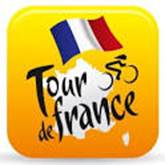 Bonsoir, here Fryslan calling………De 2e etappe hebben we gehad.Hopelijk heeft iedereen nu zijn/haar mail gekregen, want doordat Felix thuis normaal op zijn outlook-account werkt en nu op zijn ziggo-mail was er wat verschil.Balen was dat wel, maar Felix had dat ff nie tin de gaten gehad voor zijn reis naar Fryslan. De etappe van vandaag:Vandaag werd weer een grote lus rond Nice gereden. Een kopgroep met onder andere Peter Sagan kwam tot de Col d’Éze, maar die groep was er toen aan voor de moeite. Sagan was al eerder in de vlucht afgehaakt.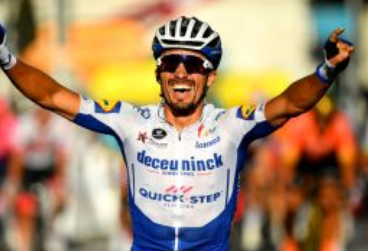 Op het laatste colletje valt Dumoulin doordat Kwiatkowski’s wiel hem raakt. Op dat moment springt Alaphilippe weg. Hij krijgt Hirschi mee, en even later sluit ook Adam Yates nog aan.Met zijn 3-en gaan ze naar de streep, laten het peloton nog hele dicht komen, maar blijven nog net vooruit. Alaphilippe is de sterkste en Hirschi wordt 2e.Yates wordt nog net 3e voor Greg van Avermaet, die de pelotonsprint, of wat er van over is,  wint.Het geel gaat naar Alaphilippe.Ons peloton:Felix had nog wel wat correctiewerk te doen nadat de lijsten door jullie zijn gecontroleerd.Zo had Piet Vermeulen al in een eerdere mail van zaterdagochtend, maar Felix kreeg wel een stuk of 5 mailtjes van hem, aangegeven dat hij Kuss wilde vervangen door van Aert. Die aanpassing is dus gedaan. 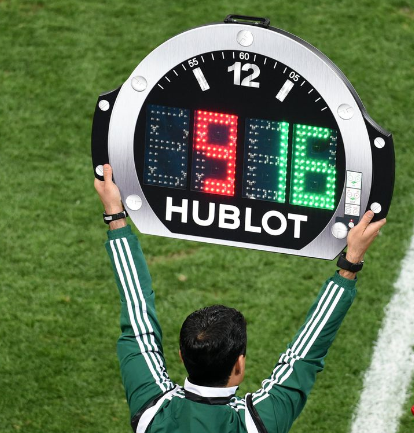 Jack Suijkerbuijk had maar 24 renners opgegeven, en na 2 verzoeken op vrijdag en zaterdag kreeg Felix vanmorgen pas een reactie wie de 25e renner moest zijn. Te goeder trouw had Jack Cees Bol aangemeld. Na overweging heeft Felix geen toestemming gegeven om hem toe te voegen. Er zijn immers al 8 deelnemers die Gilbert of Degenkolb kwijt zijn, en om het spel fair te blijven spelen speelt Jack met 24 renners mee. Moet voldoende zijn verwacht Felix…. Bij de lijsten van André Maas, Jean-Pierre van Bergen, Ruben Maas en Faye van Bergen was ook een vergissing geslopen. Alle 4 hadden zij Romain Bardet op hun lijstje staan, maar met rugnummer 24. Felix had rugnummer 24 ingevoerd, maar dat is Lennart Kämna. Door de verschrijving blijkt dat Bardet bedoeld is, en wordt bij hen Kämna vervangen door Bardet.    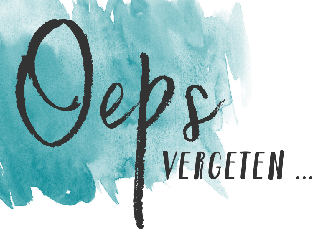 Tot slot is er een lijst van een deelnemer die Felix waarschijnlijk over het hoofd heeft gezien niet verwerkt. Dat is de lijst van Wilfred Luijckx. Wilfred gaf aan dat ie in rit 1 nog niet zo veel punten heeft gescoord, maar belooft beterschap.We vertrekken dus met 95 deelnemers i.p.v. de eerdere 94……. Door naarDe rest van de prijzenpot:Vanmorgen meldde Felix al hoe een deel van de prijzenpot verdeeld zal worden. Maar nog niet alle prijzen zijn bekend. Jullie hebben de prijzen voor het Algemeen Klassement nog te goed en uiteraard de Sponsorprijzen.Eerst maar de prijzenverdeling voor het Algemeen Klassement aan het einde van De Tour: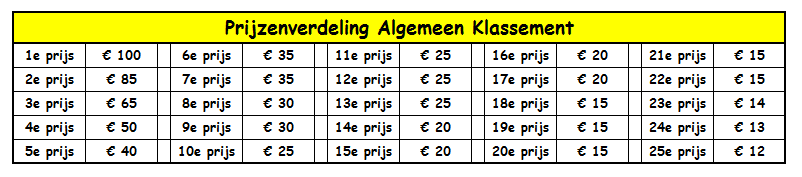 Dan zijn alle centjes weer op. Maar nu de gesponsorde prijzen.Maar voor Felix daar meer over meldt kan hij aangeven dat er nog eens 4 prijzen bij komen. Perry Clarijs is gebruikelijk goed voor sponsoring van een aantal toegangskaarten voor  De Draai van de Kaai.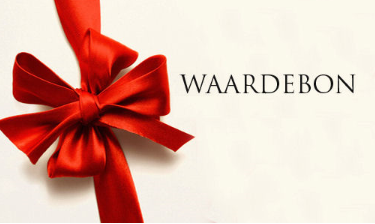 Toch wilde Perry dit jaar weer iets doen.En wat duknt: Perry schenkt voor de prijzenpot zo maar 2 tegoedbonnen van Gall & Gall Hoogerheide van € 25,00 en ook nog eens 2 tegoedbonnen van € 25,00  voor Eetcafé De Boulevard in Ossendrecht!!Is dat ook ff mooi!! Enorm bedankt Perry. Felix heeft dus 11 sponsorprijzen te verdelen:Een tegoedbon voor Eetcafé De Boulevard van AGO-Advies, gesponsord doorArtuhr van de Goor3 tegoedbonnen voor een Taart van Wilbrink; gesponosord door Vrienden vanBokkie3 waardebonnen van € 25,00, te besteden bij restaurant De Pastorij; gesponsord door Gall & Gall-Hoogerheide. 2 waardebonnen van elk € 25,00, te besteden bij Gall & Gall – Hoogerheide; aangeboden door Perry Clarijs2 waardebonnen van elk €  25,00, te besteden bij Eetcafé De Boulevard in OssendrechtEn zoals jullie al eerder hebben gelezen spelen we dit jaar editie 40…… van Hét Tourspel van West-Brabant. Dus we doen wel een paar keer iets met 40…..De 1e waardebon voor een taart van Bakker Wilbrink:Dinsdag is het 1 september en dan wordt etappe 04 (40 omgedraaid) verreden, dat is de 1e etappe die meetelt voor het Bergklassement. Degene die indie etappe 40e wordt wint de tegoedbon. Als er een ex-aequo is, dan gaat de tegoedbon naar degene die op dat moment de meeste punten in het Algemeen Klssement heeft.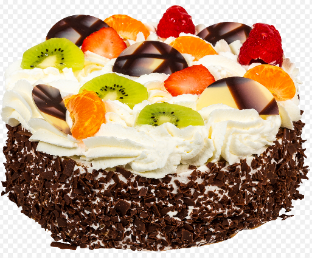 De 2e waardebon voor een taart van Bakker Wilbrink: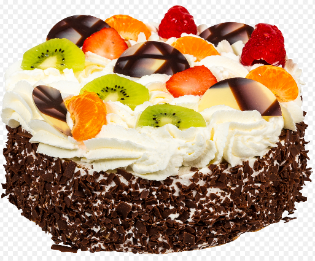 Donderdag 3 september wordt de prachtige 6e etappe naar Mont Aigoual verreden. Degenen die na die etappe op de 40e plaats in het Algemeen Klassement staat verdient de 2e tegoedbon. Ook hier geldt: Als er een ex-aequo is, dan gaat de tegoedbon naar degene die op dat moment de meeste punten in het Algemeen Klssement heeft. De 3e waardebon voor een taart van Bakker Wilbrink: Op zaterdag 5 september trekken we de Pyreneëen in. Degene die die etappe (08) nummer 4e in de daguitslag wordt verdient de 3e tegoedbon. En ook hier: Als er een ex-aequo is, dan gaat de tegoedbon naar degene die op dat moment de meeste punten in het Algemeen Klssement heeft.De tegoedbon voor eetcafé De Boulevard welke is gesonsord door AGO-Advies (Arthur van de Goor):Dinsdag 8 september rijden we van Île naar Île…., van Île d’Oléronnaar Île de Ré. Dat zal ook een leuke etappe zijn, maar is zo vlak als een pannekoek. Dat is dus voor de sprinters. Of wordt doro waaiervorming het peloton in stukken gescheurd….? Zou daar best goed kunnen en wie is dan nie top de afspraak…… De nummer 80 (2 x 40) in de uitslag gaat met deze prijs aan de haal. En ook hier: Als er een ex-aequo is, dan gaat de tegoedbon naar degene die op dat moment de meeste punten in het Algemeen Klssement heeft.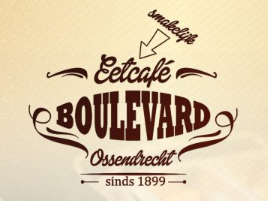 De 1e waardebon van € 25,00 voor restaurant De Pastorij: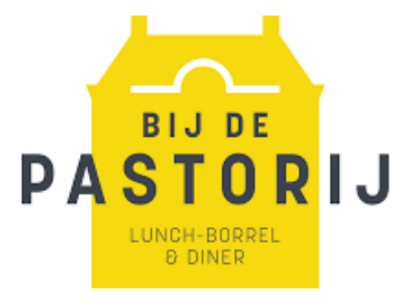 Op vrijdag 11 september hebben we de klim naar Puy Mary. Een stevige klim waar de laatste 3 kilometer allemaal dik boven de 11% geklommen moet worden. De dagwinnaaar wint deze waardebon. Ook hier: Als er een ex-aequo is, dan gaat de tegoedbon naar degene die op dat moment de meeste punten in het Algemeen Klssement heeft. De 2e waardebon van € 25,00 voor restaurant De Pastorij: 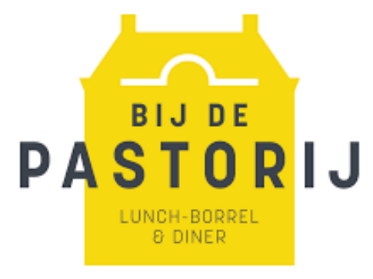 Op zondag 13 september een loeizware etappe voor de klimmers naar de Grand Colombier. De nummer 20 (40 : 2) uit het daguitslag wint deze tegoedbon. Ook hier: Als er een ex-aequo is, dan gaat de tegoedbon naar degene die op dat moment de meeste punten in het Algemeen Klssement heeft. De 3e waardebon van € 25,00 voor restaurant De Pastorij: Die kan worden gewonnen op dinsdag 15 september. Dan hebben we etappe 16. Felix, Garçonneke en andere Tourfanaten zouden die dag in de klim naar Villard de Lans Côte 2000 hebben gestaan als De Tour in julie verreden zou zijn. Dat feest ging niet door en Felix zit dan gewoon thuis in Ossendrecht. Net als Garçonneke en die andere Tourfanaten. Degene die na die dag op plaats 40 in het Bergklassement staat pakt deze waardebon. En uiteraard ook hier: Als er een ex-aequo is, dan gaat de tegoedbon naar degene die op dat moment de meeste punten in het Algemeen Klssement heeft.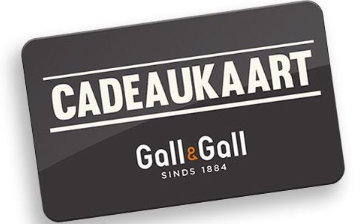 De 1e waardebon van € 25,00 te besteden bij Gall & Gall: Woensdag de 16e; ook al zo’n gave bergetappe. Als je die dag 10e (40:4) in de daguitslag weet te worden; dan is deze waardebon voor jou. En uiteraard ook hier: Als er een ex-aequo is, dan gaat de tegoedbon naar degene die op dat moment de meeste punten in het Algemeen Klssement heeft.De 2e waardebon van € 25,00 te besteden bij Gall & Gall én een waardebon van € 25,00 te besteden bij Eetcafé De Boulevard: Zaterdag 19 september valt waarschijnlijk de beslissing in De Tour de Fance 2020 met een tijdrit naar La Planche des Belles Filles.  Dat wordt smullen.De nummer 1 in de daguitslag wint de waardebon van Eetcafé De Boulevard. De nummer laatst (95) in de daguitslag wint de andere waardebon: die van  25,00 voor Gall & Gall. En uiteraard ook hier: Als er een ex-aequo is, dan gaat de tegoedbon naar degene die op dat moment de meeste punten in het Algemeen Klssement heeft.De 2e waardebon van € 25,00 te besteden bij Eetcafé De Boulevard: - Die is voor de laatste dag naar Parijs. Eindig je daar 55e in de daguitslag; dan   win jij deze prijs. Waarom 55…..? Gewoon, de leeftijd van Felix . Ook hier    geldt: Als er een ex-aequo is, dan gaat de tegoedbon naar degene die op dat moment de meeste punten in het                   Algemeen Klssement heeft.Deelnemers die één van deze dagprijzen hebben gewonnen dingen na die winst niet meer mee naar de volgende gesponsorde prijzen. Als dat speelt, dan kijken we elke keer naar de eerst lagere in de daguitslag.De uitslag van vandaag: Het is even geleden, maar echt waar. John Kerstens is vandaag de sterkste van allemaal, met 115 punten pakt hij vandaag de winst.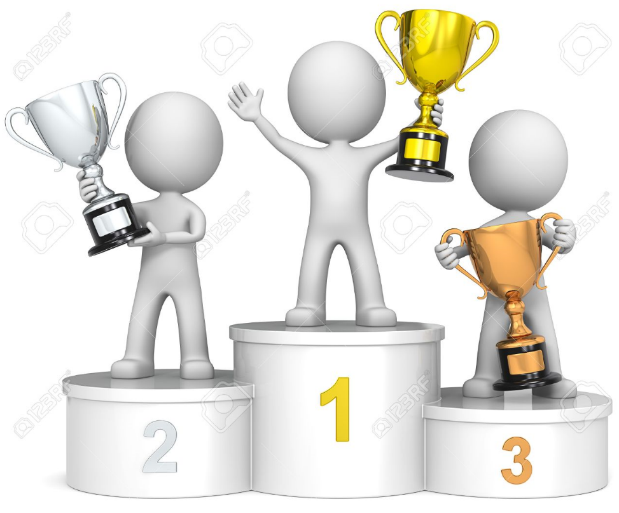 Op de 2e plaats een ex-aequo. Martijn van den Berg en Frank Linssen scoren allebei 108 punten en worden gedeeld 2e.Voor John €  3,00 uit de prijzenpot; Martijn en Frank delen € 3,00 en dus de man € 1,50In de stand wordt flink wat gehusseld, zo gaat gele-truidraagster Linda Prop van 1 nar een gedeelde 59e plaats……  Claudia Goossens weet zich wel keurig te handhaven in de top en neemt het geel over van Linda.Er is dus nog val alles mogelijk de komende weken. Peter en Linda Rieske zijn onderin ook vertrokken. De rode lantaarn is overgedragen aan Arthur van de Goor.De cijfers van etappe 2 en de tussenstand in het Algemeen Klassement:En dat brengt ons bij………………………De etappe van morgen: Etappe 3: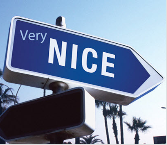 We verlaten morgen Nice, de stad van Le Grand Depart. En gaan voor 198 kilometer westwaarts richting Sisteron. Een heuvelachtige etappe met 3 bergjes van 3e categorie en eentje van 4e categorie.We stappen op om 12:20 uur en de aankomst in Sisteron is tussen 5 en half 6.Dat was wel weer genoeg stof voor vandaag.À demain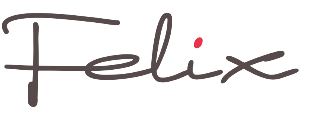 NaamEt. 1Et. 2TotaalNaamEt. 1Et. 2Totaal1Claudia Goossens143822252Annette de Mooij131802113Martijn van den Berg1021082104John Kerstens931152085Erik Roest1041032076Marc Nuijten124792037Max van Elzakker131692008Anton van Schaik102941969Richard Slabbekoorn951001959Stefan van der Sanden121741959Ruben Maas1316419512Tjerk Borremans1147819213Marthje Lucas1019019114John van der Poel1048619015Peter Hussaarts1335518816Robbert Klaassen998818717Frank Linssen7810818618Eric Goossens958918418André Maas1384618420Rob van Haperen1067718321Teun van Ginderen938918222Marc Almekinders859618123Lucien Klerkx1107018024John Verbraeken889117925Van Hoven on Tour918717826Roger Withagen918617726Faye van Bergen1314617728Jean-Pierre van Bergen1106417429Piet Vermeulen6710617329Jan Bus1116217331Johan Mathijssen809017031Robert Janssens917917033Casper Pruijn759416933Jos Janssen1076216935Johan de Bruyn977116836Stan Hoogerwerf887916737Mark Alberti739216537Maikel van der Poel768916537Jeanne Kerstens867916540Corné Bolluijt5710716440Erik-Jan de Bruijn808416440Henny van der Lee1085616443Robert Reuvers847916344Sjaak van den Berg738916244Jules Theuns1006216246Peter Adriaansen5410616046Roger Groffen907016048Inge van Ginneken768315949Alexander de Vos5310515849Jacques Tempelaars986015849Sjoerd van Ginneken1055315852Youri Cloots827515752Ellen Roedelof827515752Jan Schuurbiers976015755Peter Palinckx797715656Jack Suijkerbuijk688715557Tommie Withagen698515457Nick Orlando847015459Rien Brans738015359Sander Kerstens975615359Linda Prop146715362Arjan Buijsen648815263Willy van As688315163Erik van der Lee896215165Richard van Stel698115065Ilse van Ginneken737715065Paulien Klaassen846615065Coen Pijpers886215069Liesbeth Clarijs  - Oomen628714970Nico Hoogerwerf1014714871Cees van Oers767114772Corné Lodiers519114272Ronald Withagen538914272Kees van Tiggelen548814275Nick Hoogerwerf707114176Rinus van der Wal548614077Harm Rieske677113877Eric Konings766213879Adrie van Overveld845313780Linda Rieske439113481Niels van Elzakker676613382Welmer Boer537813183Stef Mol775313084Kees van Ginneken626612885Wilfred Luijckx685912786Michael de Raaff745112587Peter Rieske299412388René van den Bogaert527012289Peter Kwaaitaal596112090Perry Clarijs497011990Wim Erkelens784111992Jan van Dun892711693Jim van den Bogaert446410894Jac Borremans37629995Arthur van de Goor682492